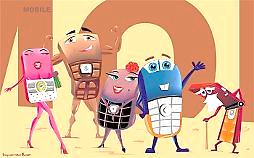 Пользуйтесь мобильным телефоном безопасноНабрав нужный номер, не прижимайте сразу к уху - именно во время соединения происходит мощное излучение. Следите за процессом вызова, глядя на экран мобильника, и только после того, как соединение произошло, подносите его к уху.При разговоре периодически перекладывайте сотовый с одного уха на другое – так вы понижаете разогрев тканей.  На ночь выключайте телефон или не держите его рядом с головой, безопасное расстояние – 2 метра, можно включить режим «в самолете».Не используйте мобильник в транспорте, аппарат переходит в режим поиска сети и постоянно излучает (в том числе и на вас) достаточно сильно. Носите телефон в сумке, портфеле.Министерство здравоохранения Республики Беларусь2018г.